Уважаемые родители, вашему вниманию для повторения и самостоятельного усвоения предлагаем выполнить следующие задания на тему «Моя родина - Россия»: с 07.06-11.06Беседа: О родном городе, рассматривание фотографий о родном крае.Выучить с детьми: пословицы и поговорки о Родине «Всякому мила своя сторона», «Человек без родины – соловей без песни»Рассказать детям о столице РоссииСконструировать из конструктора улицу моего города Чтение и обсуждение стихотворения С. Есенин «Береза». Береза – символ России.Белая березаПод моим окномПринакрылась снегом,Точно серебром.На пушистых веткахСнежною каймойРаспустились кистиБелой бахромой.И стоит березаВ сонной тишине,И горят снежинкиВ золотом огне.А заря, ленивоОбходя кругом,Обсыпает веткиНовым серебром.Поиграем: «Испорченный телефон»,  «Да или нет», «Третий лишний», «Расскажи без слов», «Загадай, мы отгадаемПрослушать гимн России, гимн города Санкт-Петеребург.предложить раскрасить детям: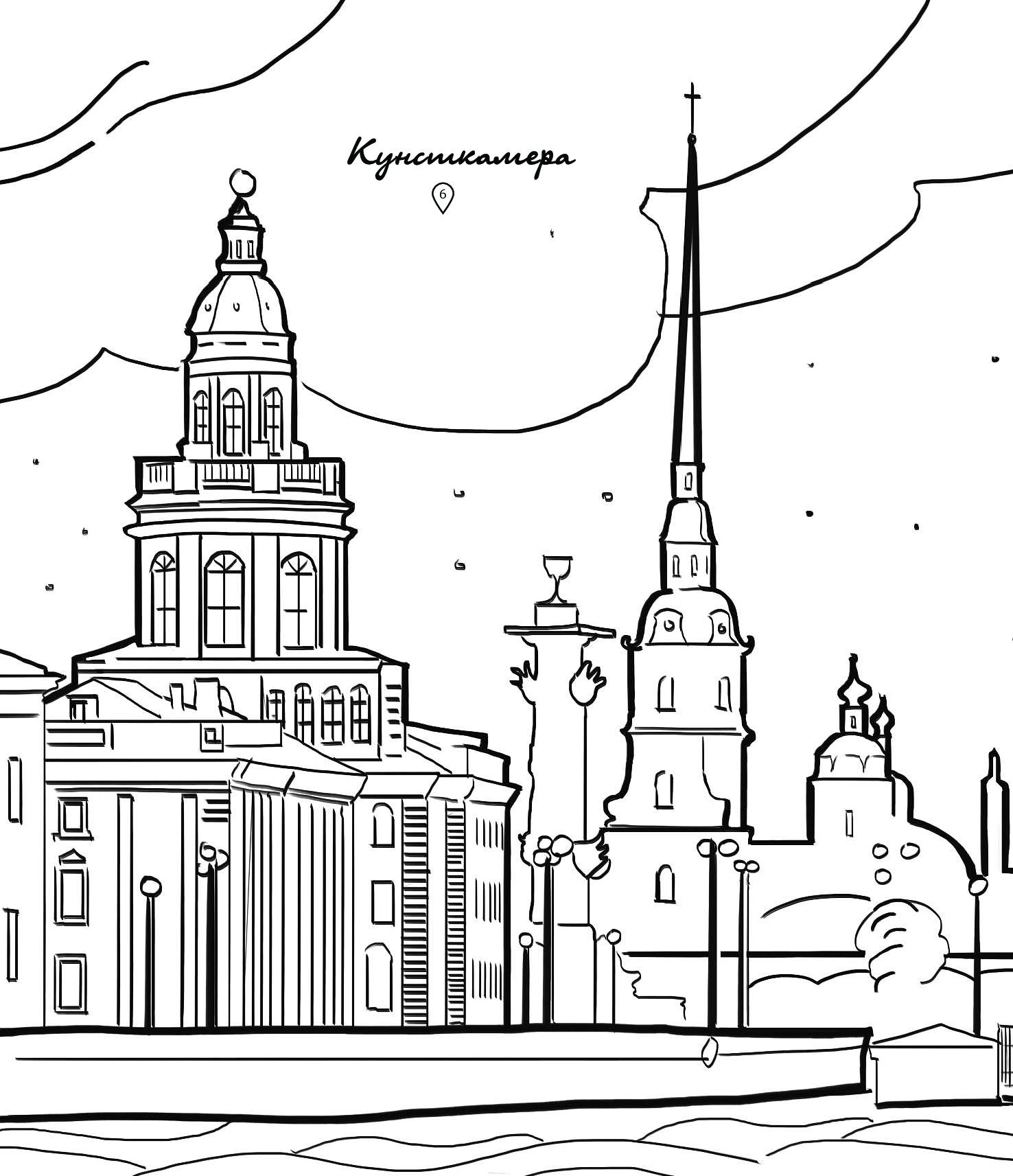 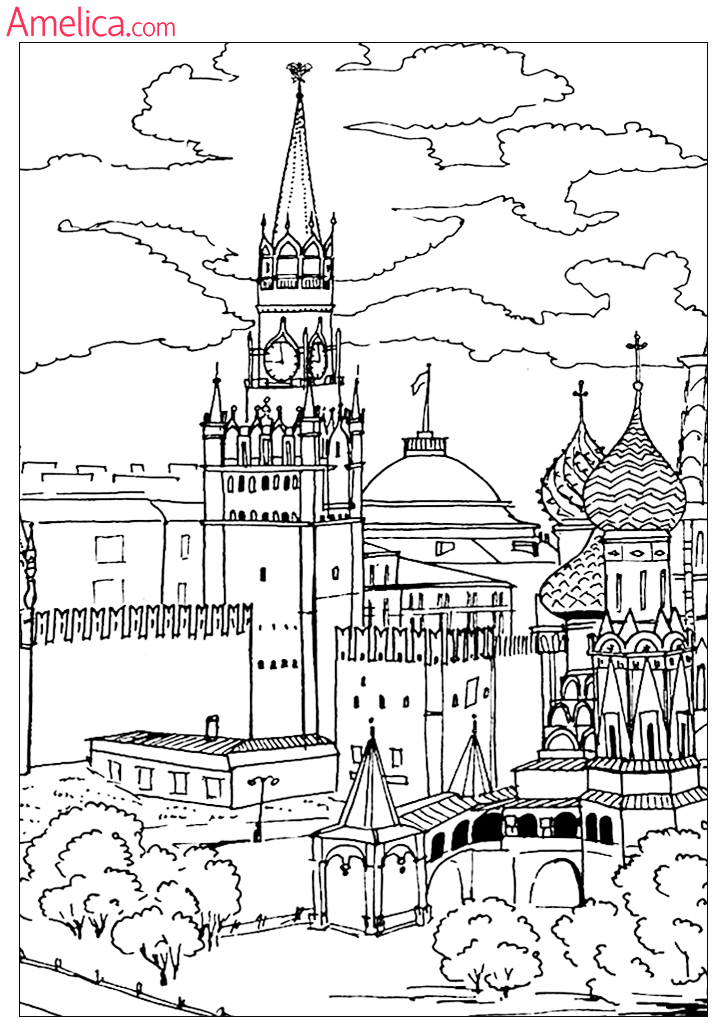 